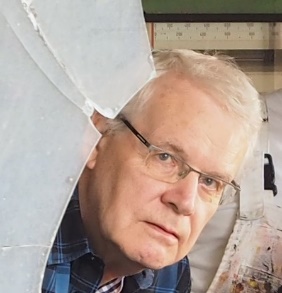 HERBERT  ARETZ						     52511 Geilenkirchen						     Ludwig-Richter-Str. 18						     Telf. 02451-61972 / 0173 6388 199						     aretz-herbert@t-online.deBiografiegeboren 1948 in GeilenkirchenArchitekturstudium an der Werkkunstschule Krefeld und an der RWTH Aachen bei Gottfried BöhmLeitungsposition im Bau- und Liegenschaftsbetrieb NRWWeiterbildung in Malerei bei Jochen JungSeniorenstudium RWTH bei Prof. EichenbergMitgliedschaften:	DAG e.V. Deutsche AquarellgesellschaftKünstler-Forum Schloss ZweibrüggenKünstlergruppe GK-KUNST in GK-KULTURgut!Kunstlabor Kreis HeinsbergEVBK-Prüm Europäische Vereinigung Bildender KünstlerSchwerpunkteNeben Zeichnen und Skizzieren mit Tusche und Bleistift liegt schwerpunktmäßig das Medium Aquarell zu meinen Haupttätigkeiten, mithin der Umgang Wasser mit Farbe. Auf meinen zahlreichen Reisen werden die Momentaufnahmen fotografisch festgehalten, skizziert und im Atelier in Aquarelle umgesetzt.  Hier wiederum ist der Schwerpunkt der künstlerischen Tätigkeit aus dem beruflichen Arbeitsumfeld als Architekt zurückzuführen. Die Architektur mit ihren Städteansichten sowie vergänglichen Industrielandschaften steht dabei im Mittelpunkt.Bereits in meiner Kindheit begeisterte ich mich für Malerei und seit 2005 setzte ich mich intensiv mit der Aquarellmalerei auseinander. Die Palette der handwerklich-technischen Möglichkeiten, wie die nass-in-nass Technik, das Experimentieren mit den verschiedensten Handwerkzeugen, ergeben für mich immer wieder neue Erfahrungen.   Trotz seiner scheinbaren Leichtigkeit und Einfachheit gehört das Aquarell zu den schwierigen Maltechniken. Ein Aquarell „verzeiht“ nicht, es ist im Vergleich zu anderen Techniken schwer korrigierbar. Darin liegt das Besondere, spontan zu experimentieren und vorher genau die Arbeitsschritte festzulegen: Format, Bildaufbau, Farbabstimmung. Wie gesagt, ein Aquarell verzeiht keine Korrekturen.Einzelausstellungen2013	Restaurant Casa Leonardo, Geilenkirchen2014	Rathaus Übach-Palenberg2014	Kreissparkasse Geilenkirchen2015	Krankenhaus Geilenkirchen2018	Galerie „ProArte“ in Erkelenz2019   Schaffrathhaus in AlsdorfGruppenausstellungen / Gemeinschaftsausstellungen2013	Jubiläumsausstellung Künstler-Forum            Zweibrüggen2014/2015/2016/2017/2018/2019/2020 Jahresausstellungen von GK-KULTURgut!2015	„Vergangenheit trifft Kunst der Gegenwart“, CMC Übach-Palenberg2015/2016/2017	EVBK, Europäische Vereinigung Bildender Künstler2016	Kunst- und Kulturtag, Wassenberg2016/2018	Kunstlabor Haus Hohenbusch, Erkelenz2016	Künstlerforum Schloss Zweibrüggen2016	Aula Carolina, Aachen2016 - 2019	Jahrbuch im DAG e.V.2017	Auswahl des EBV in Trier, SWR Süd-West-Funk2017	jurierte Jahresausstellung des KüFo Schloss Zweibrüggen, Übach-Palenberg2018 und 2020	jurierte Jahresausstellung der Deutschen-Aquarell-Gesellschaft in Emmerich undin Kaevelaer2018  Teilnahme an der Kunsttour des Kreises  Heinsberg     2018	„MannS BILDER, Haus Basten Geilenkirchen2019	im Burgfried in Wassenberg2019	Volksbank in Heinsberg2019	Jahresausstellung KüFo Schloss Zweibrüggen2021	„dreiARTig“ im Alten Rathaus in Ratheim/Hückelhoven